РЕШЕНИЕРуководствуясь статьей 37 Федерального закона от 06.10.2003 № 131-ФЗ «Об общих принципах организации местного самоуправления в Российской Федерации», статьей 49 Устава Петропавловск-Камчатского городского округа, Решением Городской Думы Петропавловск-Камчатского городского округа 
от 19.05.2011 № 339-нд «О порядке проведения конкурса на замещение должности Главы администрации Петропавловск-Камчатского городского округа», Городская Дума Петропавловск-Камчатского городского округаРЕШИЛА:1. Провести конкурс на замещение должности Главы администрации Петропавловск-Камчатского городского округа 25 августа 2014 года в 1500 часов по адресу: г. Петропавловск-Камчатский, ул. Ленинская, д. 14, кабинет 429.2. Опубликовать настоящее решение в газете «Град Петра и Павла».3. Настоящее решение вступает в силу со дня его принятия.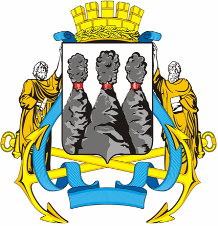 ГОРОДСКАЯ ДУМАПЕТРОПАВЛОВСК-КАМЧАТСКОГО ГОРОДСКОГО ОКРУГАот 25.06.2014 № 508-р16-я  сессияг.Петропавловск-КамчатскийО проведении конкурса на замещение должности Главы администрации Петропавловск-Камчатского городского округа Глава Петропавловск-Камчатского городского округа, исполняющий полномочия председателя Городской ДумыК.Г. Слыщенко